Come Learn More Sheep Stuff & Have Fun2022 N-CSA Annual MeetingDate:	October 15-16, 2022 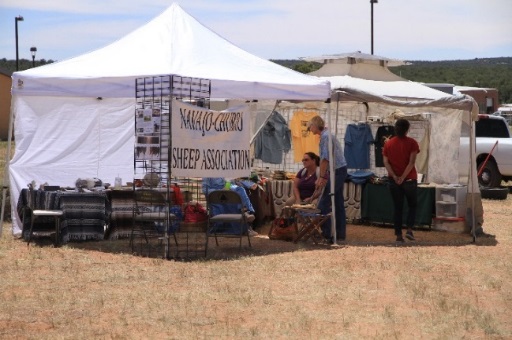 Note:  The AGM Location has changed to:Where:	Old Spanish Trail Arena		3641 S. Highway 191		Moab, UT  84532Two days of great information on: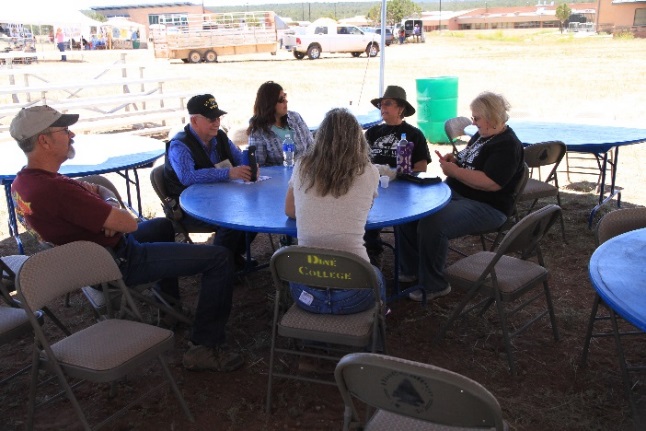  	1.  General nutrition 2.  The Big Picture / When to cull – Why to keep / Selecting a breeding ram.	3.  Sheep Show & Inspection Workshop4.  Marketing:  How to choose, produce & sell a product; 	sheep, wool, meat. & other goods	5.  Fleece Show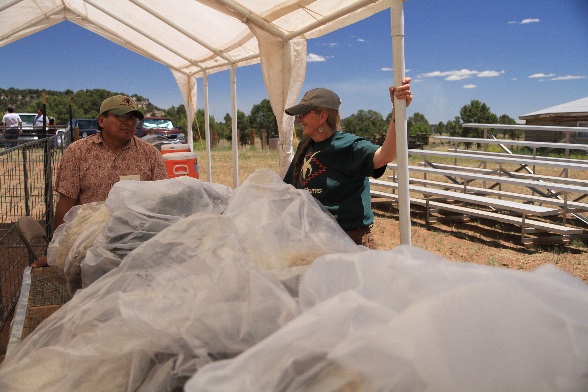 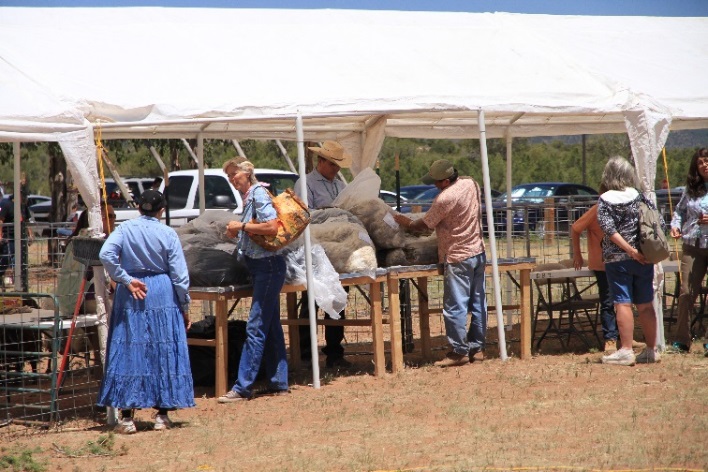 	***All meals will be catered by Canyon Steak & Waffle House from Moab ***Look for more info on pricing and signing up in summer issues of The Catch Pen, on our website, Churro Chat, and other media.We hope to see you there!!!  Or follow the meeting on Zoom.  